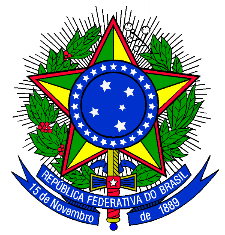 MINISTÉRIO DA EDUCAÇÃOSECRETARIA DE EDUCAÇÃO PROFISSIONAL E TECNOLÓGICAINSTITUTO FEDERAL DE EDUCAÇÃO, CIÊNCIA E TECNOLOGIA SUL-RIO-GRANDENSEPRÓ-REITORIA DE ENSINOFORMULÁRIO PARA APRESENTAÇÃO DE PROJETOS DE ENSINOTítulo do Projeto:Definir o Título do projeto de ensino.Resumo do Projeto:Apresentar resumo claro e objetivo do projeto de ensino (no máximo 7 linhas).Esse resumo será publicado no Portal do IFSul.Caracterização do Projeto:Especificação do(s) curso(s) e/ou áreas e/ou Departamentos/Coordenadorias envolvidos:Definir os cursos/áreas/Departamentos/Coordenadorias envolvidos.Identificação da equipe, com a função e a carga horária prevista:Observação: se o projeto de ensino apresentar mais de 01 coordenador será necessário replicar a tabela acima. A carga horária do Coordenador será a carga horária do projeto de ensino.Observação: a carga horária prevista é em horas-aula semanais e a função pode ser Coordenador, Colaborador, Participante, Ministrante ou Palestrante.(Identificar de forma clara e objetiva a situação-problema que gerou a necessidade de implantação do projeto).(Justificar a proposta em termos de importância acadêmico-social e de exequibilidade do projeto).(Explicitar de modo preciso e claro os objetivos do projeto, em consonância com a justificativa).(Apresentar a metodologia a ser utilizada na execução do projeto, especificando as ações a serem desenvolvidas pelos participantes da equipe).Descrição das atividades:Atividade 1: (Detalhar a atividade, com os respectivos participantes envolvidos)Atividade 2: (Detalhar a atividade, com os respectivos participantes envolvidos)Atividade 3: (Detalhar a atividade, com os respectivos participantes envolvidos)(Informar de forma sucinta a infraestrutura necessária para a implementação do projeto).(Especificar os elementos de despesa e os respectivos totais em R$. Os elementos de despesa que poderão ser previstos são: (i) Bolsas para alunos; (ii) Material de consumo, serviços de terceiros, diárias, passagens e outros. Os elementos deverão ser listados com os respectivos valores).(Descrever os resultados e impactos esperados com a execução do projeto)(Relacionar as obras citadas na elaboração do projeto, seguindo o padrão ABNT).PARECER COLEGIADO/COORDENAÇÃO/ÁREA.PARECER DIREÇÃO/DEPARTAMENTO DE ENSINO.PARECER DIREÇÃO/DEPARTAMENTO DE ADMINISTRAÇÃO E PLANEJAMENTO (Quando necessário).PARECER DIREÇÃO-GERAL DO CAMPUS.PARECER DA PRÓ-REITORIA DE ENSINO.REGISTRO SOB N°: Uso exclusivo da PROENCAMPUS: IDENTIFICAÇÃOClassificação e Carga Horária Total:Classificação e Carga Horária Total:Classificação e Carga Horária Total:Classificação e Carga Horária Total:(  ) Curso/Mini-curso(  ) Semana Acadêmica(  ) Atividade Esportiva(  ) Palestra( ) Olimpíada(  ) Monitoria(  ) Evento(  ) Clube(  ) Oficina(  ) Encontro (    ) Fórum (    ) Jornada(  ) outro - (especificar)_____________________________(   ) Ciências Exatas e da Terra  (   ) Ciências Biológicas            (   ) Engenharias  (   ) Ciências da Saúde               (   ) Ciências Agrárias               (   ) Ciências Sociais Aplicadas   (   ) Ciências Humanas               (   ) Lingüística, Letras e Artes  (   ) Outros(   ) Ciências Exatas e da Terra  (   ) Ciências Biológicas            (   ) Engenharias  (   ) Ciências da Saúde               (   ) Ciências Agrárias               (   ) Ciências Sociais Aplicadas   (   ) Ciências Humanas               (   ) Lingüística, Letras e Artes  (   ) Outros(   ) Ciências Exatas e da Terra  (   ) Ciências Biológicas            (   ) Engenharias  (   ) Ciências da Saúde               (   ) Ciências Agrárias               (   ) Ciências Sociais Aplicadas   (   ) Ciências Humanas               (   ) Lingüística, Letras e Artes  (   ) Outros(   ) Ciências Exatas e da Terra  (   ) Ciências Biológicas            (   ) Engenharias  (   ) Ciências da Saúde               (   ) Ciências Agrárias               (   ) Ciências Sociais Aplicadas   (   ) Ciências Humanas               (   ) Lingüística, Letras e Artes  (   ) OutrosCarga horária total do projeto: Carga horária total do projeto: Carga horária total do projeto: Carga horária total do projeto: Vinculação com disciplinas do(s) curso(s)/área(s):O projeto de ensino está vinculado diretamente a uma disciplina ou a várias disciplinas (projeto interdisciplinar)? ( ) Sim. ( ) Não.Qual(is)?_________________________________________________________________________________________________________________________________________________Articulação com Pesquisa e Extensão:O projeto de ensino poderá gerar alguma ação de pesquisa e extensão no futuro?( ) Sim. ( ) Não.Em caso afirmativo, como se dará esse encaminhamento?(Explique de forma resumida).Vinculação com Programas Institucionais:O projeto de ensino está atrelado a algum Programa Institucional? ( ) Sim. ( ) Não. Em caso afirmativo, cite o(s) programa(s).(Exemplos: PIBID, e-Tec Idiomas e etc).Coordenador (docente ou técnico-administrativo do IFSul)Nome (Completo e sem abreviatura):Lotação (Definir a unidade de lotação): SIAPE:Disciplina(s) que ministra / atividade administrativa:Formação Acadêmica (Informar formação completa):Graduação:Especialização:Mestrado:Doutorado:Contato (Inserir informação completa):Telefone campus:Telefone celular:E-mail:Demais membrosDemais membrosDemais membrosNomeFunçãoCH previstaINTRODUÇÃOJUSTIFICATIVAOBJETIVOS GERAIS E ESPECÍFICOSMETODOLOGIACRONOGRAMA DE EXECUÇÃOAtividadesMês 1Mês 2Mês 3Mês 4Mês 5Mês 6Mês 7Mês 8Mês 9Mês 10Mês 11Mês 12123INFRAESTRUTURA NECESSÁRIARECURSOS FINANCEIROS (ORÇAMENTO DETALHADO/JUSTIFICADO)ItemDiscriminaçãoQuantidadeValor Unitário (R$)Valor Total (R$)12345RESULTADOS E IMPACTOS ESPERADOSAVALIAÇÃOTipo de avaliação utilizada:Tipo de avaliação utilizada:Tipo de avaliação utilizada:(  ) Quantitativa. (  ) Qualitativa. (  ) Mista.(  ) Quantitativa. (  ) Qualitativa. (  ) Mista.(  ) Quantitativa. (  ) Qualitativa. (  ) Mista.Instrumentos/procedimentos utilizados:Instrumentos/procedimentos utilizados:Instrumentos/procedimentos utilizados:(  ) Entrevistas(  ) Reuniões(  ) Observações(  ) Relatórios(  ) Seminários(  ) Questionários(  ) Controle de Frequência(  ) Outro(s). Especificar.____________________________________________________________________________________________________________(  ) Seminários(  ) Questionários(  ) Controle de Frequência(  ) Outro(s). Especificar.____________________________________________________________________________________________________________Descrição de procedimentos para avaliação:Descrição de procedimentos para avaliação:Descrição de procedimentos para avaliação:(Descrever a realização dos procedimentos de avaliação).(Descrever a realização dos procedimentos de avaliação).(Descrever a realização dos procedimentos de avaliação).Periodicidade da avaliação:Periodicidade da avaliação:Periodicidade da avaliação:(  ) Mensal (  ) Mensal (  ) Trimestral (  ) Semestral (  ) Semestral (  ) Ao final do projetoSujeito(s) que realiza(m) a avaliação:Sujeito(s) que realiza(m) a avaliação:Sujeito(s) que realiza(m) a avaliação:(  ) Coordenador(  ) Colaborador(  ) Participantes (Estudantes/servidores)(  ) Coordenador(  ) Colaborador(  ) Participantes (Estudantes/servidores)(  ) Ministrante(  ) PalestranteREFERÊNCIAS BIBLIOGRÁFICASANEXOS (Listar os anexos)1 - 2 - 3 - 4 -PARECERES NECESSÁRIOS NO PROCESSO